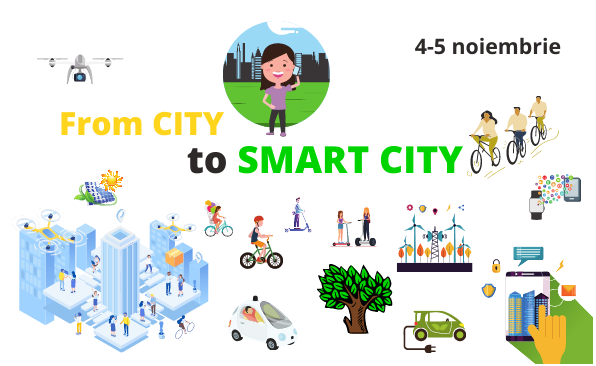  Conferinta hibrid- fizic+online ZIUA 1, miercuri , 4 noiembrie 2020, Palais Ghica Victoria, str. Nicolae Iorga 1-3  09:00 – 09:30   Sosirea invitaților si partenerilor / Welcome coffee&tea                                Mențiune: Pauzele de cafea se vor ține la terasa din curtea interioară.                              In sala de conferința vor avea acces participanți doar in limita a 20 de persoane.                              Pe toată desfășurarea evenimentului se vor respecta regulile sanitare si de distantare socială,                               prevăzute de starea de alertă.                                      09:30 – 11:00 From City to SMART CITY #smartification (prezentări și dezbatere)Guvernare locală ,,smart”.Problemele presante ale orașelor și soluțiile ,,smart”. Integrarea lor eficientă. Colaborare autorități-mediu privat-comunitate. Incurajarea PPP.Ce ii trebuie unui oraș ca să devină ,,smart”? SPEAKERI: Nicușor DAN, Primarul General al Municipiului București Ciprian CIUCU, Primarul Sectorului 6Mihai CHIRICA, Primarul municipiului Iași (online)Attila KORODI, Primarul Municipiului Miercurea-CiucAndrei CARABELEA, Primarul municipiului Piatra-NeamțMircea FECHET, Secretar de stat Ministerul Mediului E.S. Ingrid Kressel Vinciguerra, Ambasadorul Estoniei în RomâniaE.S. Marjut AKOLA, Ambasadorul Finlandei în România Tom LEENE, President, Netherlands Romanian Chamber of Commerce (NRCC)Dana Sintejudean, CEO Romania și Moldova EdenredAdrian Răcășan, CEO Netcity TelecomNicoleta Radu, CEO PAID            Interventie online : Ilie BOLOJAN, Președintele Consiliului Județean Bihor11:00 – 11:10   COFFEE & TEA BREAK11:10- 12:45   SESIUNEA a 2-a:  Go Digital!  Digitalizarea accelerată a orașelor- fundația orașelor smart. Colectarea, analiza și folosirea datelor în beneficiul cetățenilor. Provocări.    SPEAKERI: Silvia DINICA, senator Comisia pentru Comunicații si Tehnologia Informației Sebastian BURDUJA, Secretar de stat Ministerul FinanțelorSabin SĂRMAȘ, Președintele Autorității pentru Digitalizarea RomânieiRadu MIHAIU, Primarul Sectorului 2 al Municipiului Bucuresti Călin BIBARȚ, Primarul Municipiului AradDana Sintejudean, CEO Romania și Moldova EdenredRazvan Antim, CEO Europa de Est UiPathBianca Muntean, Transilvania IT Cluster ManagerDragoș DINCĂ, professor SNSPA,, Soluții smart pentru organizarea internă a instituțiilor publice”George ANGHEL, Director Executiv A.P.E.R.O.Victor GUZUN, Expert eGov LID MoldovaAndrei Radoi, Services Leader for Romania and Moldova, IBM Global MarketsȘtefan BACIU, Country Leader SAS România și Republica Moldova   13:00 -14:30 SESIUNEA a 3-a: SMART TRANSPORTATION&TRAFFIC. PROIECTE DE VIITOR.Soluții de mobilitate urbană. Electromobilitate. Soluții de transport eficient. Trafic inteligent. Target: zero emisii CO2. Rolul DATA (trafic, vehicule - hibride sau electrice, infrastructuri urbane, dispozitive IoT, rețele inteligente) etc.Smart parking. Impactul COVID-19 asupra transportului public&privat- regândirea viitorului mobilității.      SPEAKERI: Emil BOC, Primarul Municipiului Cluj-NapocaCoen TIMMERMAN, MaaS environment manager at the Ministry of Infrastructure and Water Management OlandaAllen COLIBAN, Primarul Municipiului Brașov Daniel von MÖTMAN, Department Traffic Management, Mobility Manager Euro2020, City of AmsterdamCristian Nevzoreanu, Consiliul Director ACAROMAdrian Florea, CEO ElectrogrupIonut RUSU, Fondator si CEO al Stargate CrewingAlexandru Nen, solutions arhitect smart city & IoT Telekom Cornel BĂRBUȚ, CEO Vegacomp ConsultingPrezentare: Rémi PETITFRERE, Head of Western Market for EHANG GroupFuture of Urban Air Mobility- Air Taxis Drones( companie care produce taxiuri drone)Moderatorii primei zile: Camelia Spătaru, fondatorul Conferintelor jumptosmart.toCodrin Scutaru, CEO Public Affairs Solutions Cornel Bărbuț, CEO VegacompCătălin Hossu, Vicepresedinte ARRP      ZIUA a 2-a, joi, 5 noiembrie 2020      09:00 - 09:30 Sosirea invitaților și partenerilor / Welcome coffee &tea    09:30 – 11:00 Viitorul educației. Forța de muncă a viitorului (prezentări si dezbatere)Tendințe economice, sociale și tehnologice majore care influențează educația.Parteneriat industrie-școală / industrie-școală-guvern. Educație antreprenoriala.Educație și industrie - față în față. Piața muncii în 2030.Antreprenoriatul în școli. Sistem dual de educație. Soluții pentru criza muncii.Transformarea digitală a educației. Impactul inteligenței artificiale. Inovare și creativitate în școli;SPEAKERS: Ligia DECA, Consilier Prezidential Departamentul Educatiei (în curs de confirmare)Sorin CÎMPEANU, Presedintele Comisiei de învățământ si cercetare din  Senat, Președinte al Consiliului Național al Rectorilor din RomâniaE.S. Andrew NOBLE, Ambasadorul Marii Britanii în RomâniaE.S.  Ingrid KRESSEL, Ambasador al Estoniei în RomâniaIoan POPA, Primarul Municipiului ReșițaMihnea COSTOIU, Rectorul UPB Mihai FIRICA, Secretar de stat Ministerul CulturiiAlin IGNAT, Secretar de stat Ministerul MunciiJean BADEA, Subsecretar de stat Ministerul Educatiei și CercetăriOana BODEA, Director General Kronospan TradingMargareta CHESARU, Public Affairs Manager UiPath Radu SAVOPOL, Fondator & CEO, 5To GoJürgen RAIZNER, Founder Steinbeis RomâniaAna-Maria Stancu, Asociatia E-Civis, Board Member, eu Robotics aisblDan Berteanu, VP Bittnet GroupDavid TIMIȘ, keynote speaker focused on the impact AI will have on the future of work.Keynote speaker: Märt ARO, co-founded the Nordic EdTech Forum - N8, Estonia11:15- 12:45 Sesiunea a 2-a Reinventarea orașelor prin cultură și artă. Inovare urbană.Regenerare urbană și sustenabilă. Modernizarea locuințelor publice, clădirilor publice, clădirilor private, infrastructurii și serviciilor.Surse de finanțare. Mecanismul de redresare și reziliență. Speakeri: Bogdan GHEORGHIU, Ministrul Culturii Ioan Marcel BOLOȘ, Ministrul fondurilor europene (în curs de confirmare)Alin NICA, Președintele CJ TimisCălin BIBARȚ, Primarul Municipiului AradAndrei CARABELEA, Primarul Municipiului Piatra NeamțElena LASCONI, Primarul Municipiului Câmpulung MuscelAndra CORNEA, architect urbanist Reprezentanti companii dezvoltare urbanaModeratori: Camelia Spătaru, Fondatoarea Conferintelor jumptosmart.toCodrin Scutaru, CEO Public Affairs Solutions Cornel Bărbuț, CEO VegacompCătălin Hossu, Vicepresedinte ARRP __________________________________________________________________________________________